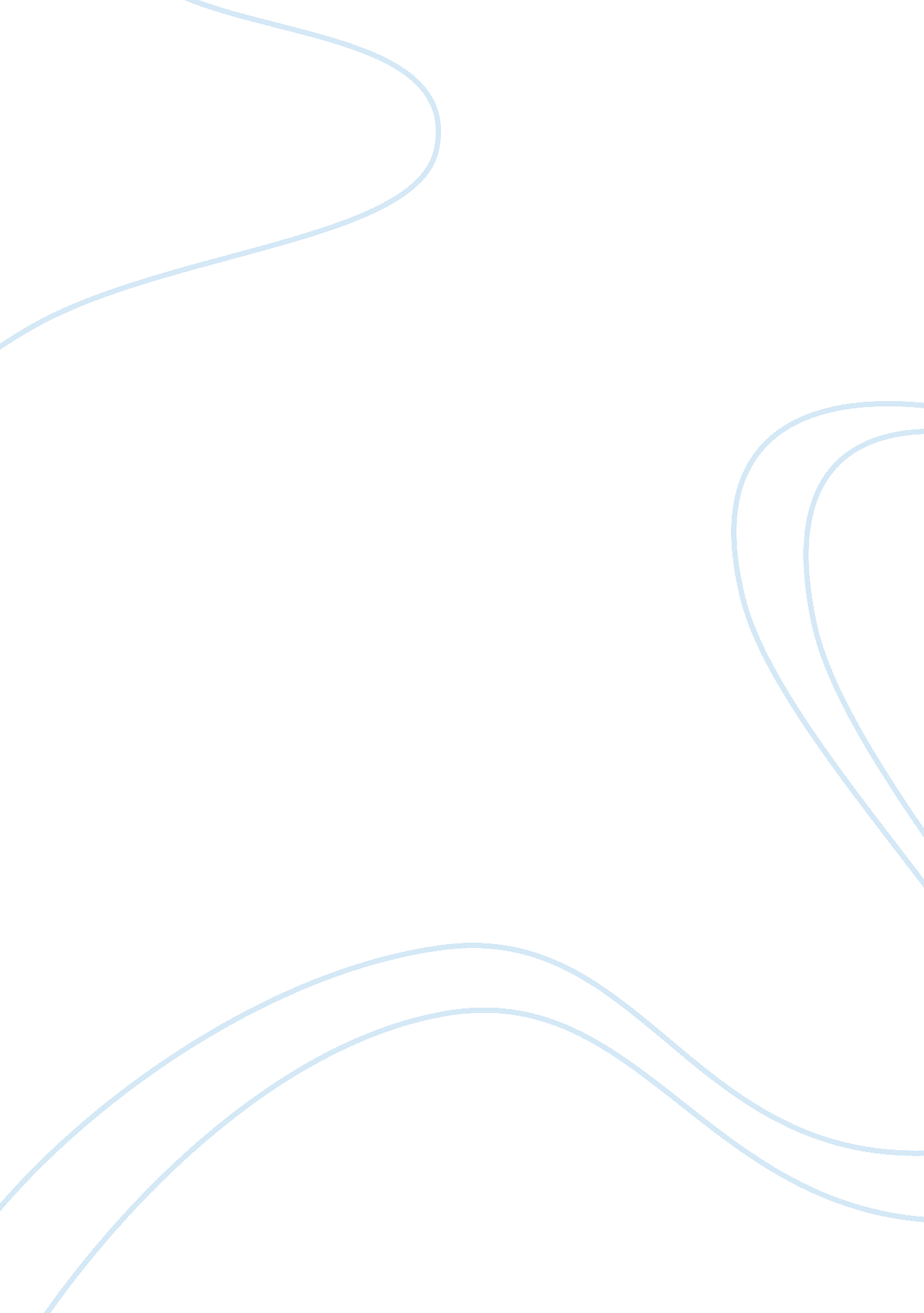 In the future essayEconomics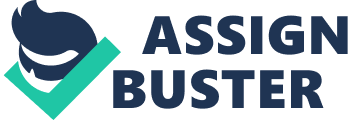 In the FutureThe contemporary society is characterized by improvements that shocked most of the population. One of which is the triumphant emergence of Senator Barack Obama in the recent 2008 Presidential election. As such, Senator Obama has set a record of being the first African American to win the United States presidency. His victory is considered as a landmark in the American politics, which is known to have harbored racism and discrimination in the past few years. Upon winning the top political position in a country that is considered as one of the most powerful worldwide, he is about to face the challenges that is to be left by the outgoing Bush’s administration. These include issues, dilemmas and unanswered problems regarding the current political and economic turmoil being faced by the country. Obama, however, promised a major national reform to resolve all these issues and problems of the nation. Some of the problems that the in-coming president is about to face include: (1) the current housing crisis that has left a number of the population still homeless and out of reach of the government’s social services; (2) the current financial crisis and recession that is being experienced by the economy of United States that greatly affects major economic activities of the nation; (3) the ongoing wars that have been triggered by personal and political differences between people and nations; and (4) the current state of the atmosphere that is gradually being worsened by global warming and other environmental dilemmas. These problems that have affected the most powerful country in the global society and seemingly invincible nation, have made smaller countries reluctant and anxious of the possibilities that the negative effects of the problems being faced in the United States will have adverse effects on them. The realization caused by the fact that the United States is experiencing problems of their own, hastened the anxiety amongst smaller countries that whatever that may happen to the economy of the United States can also happen to them. The current economic state of the United States is quite alarming due to the recession that surprised most of the economist and politicians. The recession being experienced within the United States greatly affects the economic activities within the country, as well as the countries that are dependent on the U. S economy. This largely affects the businesses around the world because a large part of the world economy is contributed by American investments. It is speculated that there will be a global recession that will happen probably next year. The International Monetary Fund (IMF) also speculated the same theory in the next twelve months wherein the economies of the other countries will be greatly affected (Stewart). Countries that are largely dependent on the United States will suffer the most as they are also affected by the crisis on the major economic activities of US. This can be prevented if major economic reforms are put into motion in order to save the economy of America. One of the actions taken is the US bailout program. More of this programs and policies are needed to uplift the economy and sustain its stability. The victory and presidency of newly-elected Barack Obama is one of the significant events in the history of the United States. Aside from economic issues that have to be resolved by the new administration, racism and discrimination are major issues in the country that should be tackled. Though there are many attempts to attain parity and equality among races and nationalities, this issue has remained prevalent in the contemporary American society. Upon the presidency of Obama, the first African American president of the United States, there is greater chance and possibility that discrimination and racism will drastically decrease within the country. There will be a louder voice of the minority that will be heard because the President himself belongs to the minority. The concerns of the members of the minorities will now be given value which will cause a major revamp in the American politics. Another issue that will be faced by Obama upon his presidency is the wars ignited by former President George Bush. The Iraq War has long been an issue in the United States, and debates on the rationality and righteousness of the war has still continued. The Republican Party supports the war as the former president supported it, on the other hand, the Democratic Party greatly opposed on the continuity of the war. Since Obama belonged to the Democratic Party, there is a bigger chance that the US forces will soon be pulled out of Iraq and peace will be attained in a diplomatic way. It is quite expected that the Iraq war will soon arrive to its conclusion and resolution as the United States will pull their forces out of the country and will try to compromise in the most decent and formal way that is possible. This will enhance America’s international relations and help maintain global peace. Same with the case of the nuclear crisis with Korea, if the United States will stop being a threat to the nations due to their advanced military forces and ammunitions, the lesser possibilities that other countries will strive to strengthen their defense system. A wide array of issues and problems are still about to be faced by recently elected president Obama. However, the rest of the issues aside from the three mentioned, are issues that are very hard to assess and speculate at this point. The relative freshness of the in-coming administration in the United States government renders the difficulty to assess and formulate possible future circumstances. The issue on homelessness and environmental dilemmas are only two of the issues that are needed to be addressed by the president since it holds a major concern not only for America, but as well as nations around the world. The formulation and implementation of new policies and programs that can address these issues should be prioritized in order to resolve the dilemmas faced by the American nation. Hence, good leadership is also one of the factors that will render good outcomes to the country.               Work CitedStewart, Heather. 9 April 2008. “ IMF: US financial shock largest since Great Depression”. The Agonist. 19 November 2008 . 